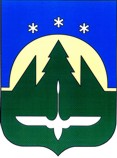 Городской округ Ханты-МансийскХанты-Мансийского автономного округа – ЮгрыУПРАВЛЕНИЕ ЭКОНОМИЧЕСКОГО РАЗВИТИЯ И ИНВЕСТИЦИЙАДМИНИСТРАЦИЯ ГОРОДА ХАНТЫ-МАНСИЙСКАДзержинского ул., д.6, г. Ханты-Мансийск, Ханты-Мансийский автономный округ – Югра, 628012Тел/факс (3467) 352-321, 352-464. E-mail: ekonomika@admhmansy.ruПояснительная записка к проекту постановления Администрации города Ханты-Мансийска«Об утверждении Порядка предоставления права на использование логотипа«Сделано в Ханты-Мансийске»Проект постановления Администрации города Ханты-Мансийска «Об утверждении Порядка предоставления права на использование логотипа «Сделано в Ханты-Мансийске» (далее – Проект) вносится управлением экономического развития и инвестиций Администрации города Ханты-Мансийска.Проект разработан в рамках исполнения пункта 3.2 Протокола заседания Координационного совета по развитию малого и среднего предпринимательства при Администрации города Ханты-Мансийска №2 от 10.02.2022, в целях поддержки местных производителей и определяет порядок предоставления права на использование логотипа «Сделано в Ханты-Мансийске» субъектам малого и среднего предпринимательства, муниципальным предприятиям, некоммерческим организациям и иным хозяйствующим субъектам, осуществляющим производство продукции, товаров на территории города Ханты-Мансийска.В целях обеспечения реализации прав институтов гражданского общества, юридических лиц и граждан Российской Федерации, предусмотренных федеральным законодательством о проведении независимой антикоррупционной экспертизы Проект размещен на официальном информационном портале органов местного самоуправления города Ханты-Мансийска (https://admhmansy.ru/legal _acts/cor/2021-god/?clear_cache=Y). Предложений, замечаний, дополнений в адрес управления экономического развития и инвестиций Администрации города   Ханты-Мансийска не поступало.Необходимость размещения Проекта на сайте www.regulation.admhmao.ru для проведения оценки регулирующего воздействия проекта муниципального правового акта отсутствует.Принятие постановления Администрации города Ханты-Мансийска «Об утверждении Порядка предоставления права на использование логотипа «Сделано в Ханты-Мансийске» не повлечет за собой дополнительных расходов бюджета города Ханты-Мансийска.Муниципальные правовые акты, требующие признания утратившими силу, внесения изменений, дополнений в связи с изданием вносимого Проекта отсутствуют.Начальник управления                                                                      М.П. СигаревИсп.: Гудкова Александра Сергеевна, Тел. 352-321, доб.473